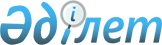 О внесении изменений и дополнений в приказ Председателя Комитета транспортного контроля Министерства транспорта и коммуникаций Республики Казахстан от 23 февраля 2004 года N 13-2-П "Об утверждении Инструкции по производству дел об административных правонарушениях Комитетом транспортного контроля Министерства транспорта и коммуникаций Республики Казахстан и его территориальными органами"
					
			Утративший силу
			
			
		
					Приказ Председателя Комитета транспортного контроля Министерства транспорта и коммуникаций Республики Казахстан от 17 марта 2006 года N 21-2-п. Зарегистрирован в Министерстве юстиции Республики Казахстан 15 апреля 2006 года N 4189. Утратил силу приказом и.о. Министра по инвестициям и развитию Республики Казахстан от 28 июля 2015 года № 809      Сноска. Утратил силу приказом и.о. Министра по инвестициям и развитию РК от 28.07.2015 № 809.      В соответствии с  Кодексом  Республики Казахстан "Об административных правонарушениях",  ПРИКАЗЫВАЮ: 

      1. Внести в  приказ  Председателя Комитета транспортного контроля Министерства транспорта и коммуникаций Республики Казахстан от 23 февраля 2004 года N 13-2-П "Об утверждении Инструкции по производству дел об административных правонарушениях Комитетом транспортного контроля Министерства транспорта и коммуникаций Республики Казахстан и его территориальными органами" (зарегистрированный в Реестре государственной регистрации нормативных правовых актов за N 2748, с изменениями, внесенными  приказом  Председателя Комитета транспортного контроля Министерства транспорта и коммуникаций Республики Казахстан от 11 ноября 2005 года N 79-п, зарегистрированным в Реестре государственной регистрации нормативных правовых актов за N 3946, опубликованным в газете "Юридическая газета" от 23 декабря 2005 года N 240-241) следующие изменения и дополнения: 

      в Инструкции по производству дел об административных правонарушениях Комитетом транспортного контроля Министерства транспорта и коммуникаций Республики Казахстан и его территориальными органами, утвержденной указанным приказом: 

      в пункте 8: 

      подпункт 1) дополнить абзацем следующего содержания: 

      "занятие предпринимательской или иной деятельностью, а также осуществление действий (операций) без регистрации или без лицензии, специального разрешения, квалификационного аттестата (свидетельства) в случаях, когда разрешение, лицензия, квалификационный аттестат (свидетельство) обязательны, если эти деяния не содержат признаков уголовно наказуемого деяния;"; 

      в подпункте 2): 

      в абзаце седьмом слова "самовольный" и "самовольная" заменить соответственно словами "незаконный" и "незаконная"; 

      дополнить абзацами следующего содержания: 

      "нарушение требований правил технической эксплуатации железных дорог; 

      нарушение правил организации продажи, продления срока действия проездных документов (билетов) и работы билетных касс на железнодорожном транспорте;"; 

      подпункт 3) изложить в следующей редакции: 

      "3) в области автомобильного транспорта: 

      нарушение правил перевозок пассажиров, багажа и грузов автомобильным транспортом; 

      управление автотранспортным средством без контрольных устройств регистрации режима труда и отдыха водителей (тахографов) или с выключенными такими устройствами либо с незаполненными диаграммными дисками, а равно без ведения ежедневных регистрационных листков режима труда и отдыха водителей при осуществлении автомобильных перевозок опасных грузов; международных автомобильных перевозок пассажиров, багажа и грузов; междугородных, межобластных регулярных и нерегулярных автомобильных перевозок пассажиров, багажа; 

      нарушение режима труда и отдыха водителями автотранспортных средств при осуществлении автомобильных перевозок пассажиров, багажа или грузов; 

      осуществление водителями автотранспортных средств, принадлежащих иностранным физическим и юридическим лицам, международных автомобильных перевозок на территории Республики Казахстан без разрешений или специальных разрешений в случаях, предусмотренных законодательством Республики Казахстан об автомобильном транспорте; 

      отсутствие списков пассажиров у водителей автотранспортных средств при осуществлении нерегулярных международных автомобильных перевозок пассажиров и багажа; 

      перевозка пассажиров, багажа или грузов автотранспортными средствами, зарегистрированными на территории иностранного государства, в том числе временно ввезенными на территорию Республики Казахстан, принадлежащими перевозчикам иностранного государства, между пунктами, расположенными на территории Республики Казахстан; 

      управление автобусом, микроавтобусом, не прошедшими предрейсового технического осмотра, при осуществлении регулярных автомобильных перевозок пассажиров и багажа; 

      перевозка опасных грузов специализированными автотранспортными средствами с нарушением установленных правил, а равно без специального разрешения; 

      перевозка крупногабаритных и (или) тяжеловесных грузов автотранспортными средствами, а также перевозка неделимых крупногабаритных и (или) тяжеловесных грузов специализированными автотранспортными средствами с нарушением установленных правил, а равно без специального разрешения; 

      осуществление регулярных автомобильных перевозок пассажиров и багажа без соответствующего свидетельства, подтверждающего право обслуживания маршрутов указанных перевозок; 

      провоз в автобусе, трамвае, троллейбусе, маршрутном такси взрывоопасных веществ или предметов, а также сдача их в багаж или в камеру хранения на автотранспорте;"; 

      в абзаце восемнадцатом подпункта 4) слово "самовольная" заменить словом "незаконная"; 

      в подпункте 5): 

      в абзаце шестнадцатом после цифры "247" дополнить словами ", частью 6-1  статьи 461 "; 

      абзац семнадцатый изложить в следующей редакции: 

      "систематическое нарушение правил эксплуатации транспортных средств, то есть совершение в течение года два и более правонарушений, предусмотренных статьями  246 ,  247 , частью 6-1  статьи 461 ,  статьей 483  Кодекса;"; 

      абзац двадцатый изложить в следующей редакции: 

      "систематическое нарушение правил дорожного движения физическими лицами, управляющими транспортными средствами, то есть совершение в течение года два и более правонарушений, предусмотренных частью 6-1 статьи 461, частью первой статьи 463, когда эти нарушения являются нарушениями правил перевозки пассажиров и грузов, частями второй и третьей  статьи 463  Кодекса."; 

      в пункте 18 слова "139 (частью первой), 246, 247, 439, 440, 441,  447 ,  448 ,  449 ,  450 ,  451 ,  452 ,  453  (частями первой, третьей),  454  (частями четвертой, пятой),  455 ,  456 ,  457 ,  458 ,  459 - 460  (кроме нарушений на судах воздушного, морского транспорта), 463 (когда эти нарушения являются нарушениями правил перевозки пассажиров и грузов, в том числе крупногабаритных или опасных грузов, а также в случае проезда без специального разрешения транспортных средств, весовые или габаритные параметры которых превышают установленные нормативы), 477 (частями первой, второй, четвертой), 479-481 (кроме нарушений на судах воздушного, морского транспорта), 483, 486 (частью первой)," заменить словами " 246  (часть первая),  247 ,  357-2  (часть первая),  439 ,  440 ,  441 ,  447 ,  447-1 ,  447-2 ,  447-3 ,  447-4 ,  448 ,  449 ,  450 ,  451 ,  452 ,  453  (части первая, третья),  454  (части четвертая, пятая),  455 ,  456 ,  457 ,  458 ,  459 ,  460  (кроме нарушений на судах воздушного, морского транспорта),  461  (часть 6-1),  463  (часть первая, когда эти нарушения являются нарушениями правил перевозки пассажиров и грузов, части вторая и третья), 467-1, 477 (части первая, вторая, четвертая), 479-481 (кроме нарушений на судах воздушного, морского транспорта), 483, 486 (часть первая),"; 

      в абзаце третьем пункта 19 слова "139 (частью первой), 440, 441, 447, 454 (частью четвертой), 455, 456, 463 (частью второй), 477 (частями первой, второй, четвертой), 479, 480, 486 (частью первой)," заменить словами " 357-2  (часть первая),  440 ,  441 ,  447 ,  447-1 ,  447-2 ,  447-3 ,  447-4 ,  454  (часть четвертая),  455 ,  456 ,  461  (часть 6-1), 463 (часть вторая),  467-1 ,  477  (части первая, вторая, четвертая),  479 ,  480 ,  486  (часть первая),"; 

      пункт 20 изложить в следующей редакции: 

      "20. По делам об административных правонарушениях, рассмотрение которых отнесено к ведению судов, указанных в  статье 541  Кодекса, протоколы о правонарушениях составляют уполномоченные на то должностные лица органов транспортного контроля по следующим  статьям 356 ,  357-1 ,  357-2  (часть вторая),  453  (часть вторая),  454 (части первая-третья),  484  Кодекса."; 

      в пункте 22: 

      абзац второй изложить в следующей редакции: 

      "Дела об административных правонарушениях, предусмотренных  статьями 246  (частью первой),  247 ,  447 ,  447-1 ,  447-3 ,  461  (частью 6-1),  463  (частью первой, когда эти нарушения являются нарушениями правил перевозки пассажиров и грузов, частями второй и третьей),  477  (частями первой, второй, четвертой),  479 - 481  (кроме нарушений на судах воздушного, морского транспорта),  483 ,  484 ,  486  (частью первой) Кодекса, могут рассматриваться также по месту учета транспортных средств, судов, в том числе маломерных, или по месту жительства лица, в отношении которого ведется производство по делу об административном правонарушении."; 

      пункт 28 изложить в следующей редакции: 

      "28. Протокол о совершении административного правонарушения составляется должностным лицом органа транспортного контроля по форме согласно Приложению 1 к настоящей Инструкции. 

      При совершении административного правонарушения, влекущего наложение административного взыскания в виде предупреждения или штрафа, если он не превышает размера пяти месячных расчетных показателей и лицо (физическое лицо, орган или лицо, осуществляющее функции управления юридическим лицом) признало факт совершения правонарушения, протокол об административном правонарушении не составляется. Взыскание в виде предупреждения оформляется уполномоченным на то должностным лицом на месте совершения административного правонарушения. При наложении взыскания в виде штрафа выдача квитанции установленного образца согласно Приложению 9 к настоящей Инструкции, являющейся документом строгой финансовой отчетности, осуществляется уполномоченным на то должностным лицом на месте совершения административного правонарушения. При этом уполномоченным на рассмотрение данного дела лицом выносится постановление по делу об административном правонарушении в соответствии с Кодексом. 

      Лицо, совершившее административное правонарушение, подтверждает свое согласие с наложенным взысканием посредством росписи на втором экземпляре предупреждения или платежного документа. 

      Протокол не составляется также в случаях, если производство по делу об административном правонарушении возбуждено постановлением прокурора. 

      Если лицо оспаривает взыскание, налагаемое на него в порядке, установленном в абзаце втором настоящего пункта, составляется протокол об административном правонарушении в соответствии со  статьей 635  Кодекса."; 

      в пункте 30 слово "выявления" заменить словом "обнаружения"; 

      в пункте 31 после слова "суток" дополнить словами "с момента составления"; 

      в абзаце четвертом подпункта 2) пункта 35 слова "на товары, транспортные средства и иное имущество, принадлежащее" заменить словами "или изъятие товаров, транспортных средств и иного имущества, принадлежащих"; 

      приложение 1 к указанной Инструкции изложить в редакции согласно  приложению 1  к настоящему приказу; 

      приложение 6 к указанной Инструкции изложить в редакции согласно  приложению 2  к настоящему приказу; 

      в приложении 9 к указанной Инструкции: 

      после слов "Корешок к Квитанции об уплате административного штрафа" слова "к постановлению N____________" исключить; 

      после слов "Квитанция об уплате административного штрафа" слова "N ____________" исключить; 

      приложение 10 к указанной Инструкции исключить. 

      2. Отделу юридической и кадровой службы (Жарылгасов С.С.) в установленном порядке направить настоящий приказ в Министерство юстиции Республики Казахстан для государственной регистрации. 

      3. Контроль за исполнением настоящего приказа возложить на заместителя Председателя Комитета транспортного контроля Министерства транспорта и коммуникаций Республики Казахстан Есжанова К.Б. 

      4. Настоящий приказ вводится в действие по истечении десяти календарных дней после его первого официального опубликования.       Председатель 

Приложение 1                 

к приказу Председателя            

Комитета транспортного контроля       

Министерства транспорта и          

коммуникаций Республики Казахстан      

от 17 марта 2006 года N 21-2-п       Приложение 1                 

к Инструкции по производству дел об     

административных правонарушениях      

Комитетом транспортного контроля      

Министерства транспорта и коммуникаций   

Республики Казахстан и его         

территориальными органами                                   Протокол 

             об административном правонарушении 

                  N _____серия_______________ ___________________             вр.___ч___м "__" ________ 200_г. 

(место составления)       Я, _______________________________________________________ 

________________________________________________________________ 

  (должность и Ф.И.О. сотрудника органа транспортного контроля) 

_______________________________________________________________, 

действующий в соответствии с  постановлением  Правительства 

Республики Казахстан от 24.11.2004 года N 1232 "Вопросы 

Министерства транспорта и коммуникаций Республики Казахстан", 

согласно ст.ст.  28,   29,   30 Кодекса  Республики Казахстан "Об 

административных правонарушениях" от 30 января 2001 года (далее - 

КоАП), составил настоящий протокол. 

      При проверке______________________________________________ 

________________________________________________________________ 

________________________________________________________________ 

  (наименование и адресные реквизиты юридического лица, Ф.И.О. 

     нарушителя, РНН, год и место рождения, место работы, 

            занимаемая должность, домашний адрес) 

___________________________ (N, дата выдачи, орган, выдавший 

удостоверение личности, паспорт)                              Установил:       Физическому (представителю юридического) лицу(а), в 

отношении которого ведется производство по делу об 

административном правонарушении, разъяснены права и обязанности, 

предусмотренные  ст. 584  КоАП РК _______________________________. 

                                     (подпись лица)       Физическое (представитель юридического) лицо(а): 

_______________ языком владею, производство по делу прошу 

проводить на _______________ языке, подпись _____________, 

в юридической помощи защитника нуждаюсь/не нуждаюсь 

____________________________, 

   (да/нет, подпись) 

в услугах переводчика нуждаюсь/не нуждаюсь______________________ 

                                           (да/нет, подпись) 

________________________________________________________________ 

________________________________________________________________ 

________________________________________________________________ 

________________________________________________________________ 

________________________________________________________________ 

(место, время совершения и сущность обнаруженных в ходе проверки 

________________________________________________________________ 

          нарушений административного законодательства) 

________________________________________________________________ 

________________________________________________________________ 

   (название, номер, дата метрологической проверки, показания 

 технического средства, если оно использовалось при выяснении и 

    фиксации административного правонарушения; иные сведения, 

              необходимые для разрешения дела)       Указанные нарушения влекут ответственность в соответствии 

со ст. _________ КоАП. 

      Согласно  ст.584  КоАП, лицо, в отношении которого ведется 

производство по делу об административном правонарушении, вправе 

знакомиться с протоколом и другими материалами дела, давать 

объяснения, делать замечания по содержанию и оформлению 

протокола, представлять доказательства, заявлять ходатайства и 

отводы, пользоваться юридической помощью защитника, при 

рассмотрении дела выступать на родном языке или языке, которым 

владеет, и пользоваться услугами переводчика, если не владеет 

языком, на котором ведется производство; обжаловать применение 

мер обеспечения производства по делу, протокол об 

административном правонарушении и постановление по делу, а также 

пользоваться иными процессуальными правами, предоставленными ему 

КоАП. 

      Объяснение правонарушителя________________________________ 

________________________________________________________________ 

________________________________________________________________ 

                                              (подпись)       На основании вышеизложенного данный протокол вместе с 

прилагаемыми материалами для наложения административного 

взыскания согласно  ст. 640  КоАП, подлежит направлению - судье, 

органу (должностному лицу), уполномоченному рассматривать дело об 

административном правонарушении. 

      Адрес, телефон:___________________________________________ 

________________________________________________________________ 

       Замечания и дополнения к протоколу не имею (имею) 

                    ___________________________ 

                     (подпись правонарушителя)       Протокол составил:________________________________________ 

________________________________________________________________ 

           (сотрудник органа транспортного контроля) 

                       ____________________ 

                            (подпись)       В присутствии свидетелей: 

1.______________________________________________________________ 

2.______________________________________________________________ 

подписи свидетелей: 1._____________ 2.___________(с правами и 

обязанностями свидетелей в соответствии со  ст. 594  КоАП 

ознакомлены). 

      В присутствии понятых: 

1.______________________________________________________________ 

2.______________________________________________________________ 

подписи понятых: 1._____________ 2.___________(с правами и 

обязанностями понятых в соответствии со  ст. 595  КоАП 

ознакомлены). 

      Копию протокола получил, с правами и обязанностями 

ознакомлен: 

_______________________         _____________________________ 

        (Ф.И.О.)                  (подпись правонарушителя) 

      Протокол изъятия вещей и документов прилагается: 

_____________________________ 

(N, серия, дата составления) 

Приложение 2                 

к приказу Председателя            

Комитета транспортного контроля       

Министерства транспорта и          

коммуникаций Республики Казахстан      

от 17 марта 2006 года N 21-2-п       Приложение 6                 

к Инструкции по производству дел об     

административных правонарушениях      

Комитетом транспортного контроля      

Министерства транспорта и коммуникаций   

Республики Казахстан и его         

территориальными органами                               Постановление 

         по делу об административном правонарушении 

                N _____ серия _______________       Я, _______________________________________________________ 

          (занимаемая должность, фамилия, имя, отчество) 

________________________________________________________________, 

действующий в соответствии с  постановлением  Правительства 

Республики Казахстан от 24.11.2004 года N 1232 "Вопросы 

Министерства транспорта и коммуникаций Республики Казахстан", 

согласно  ст. 651  Кодекса Республики Казахстан "Об 

административных правонарушениях" от 30 января 2001 года (далее - 

КоАП), "____" _______________ 200__ г. 

________________________________________________________________ 

                      (место рассмотрения) 

рассмотрев протокол ____________________________________________ 

                     (N, серия, дата составления протокола) 

________________________________________________________________ 

(приложенные к нему материалы об административном правонарушении) в отношении ____________________________________________________ 

        (сведения о лице, в отношении которого рассмотрено дело) 

________________________________________________________________                            Установил: 

      Язык производства по рассматриваемому делу________________ 

________________________________________________________________ 

       (обстоятельства, установленные при рассмотрении дела) 

________________________________________________________________ 

________________________________________________________________ 

________________________________________________________________ 

________________________________________________________________ 

________________________________________________________________ 

      На основании вышеизложенного, руководствуясь статьей 

_______ КоАП                            Постановил: 

________________________________________________________________ 

 (Ф.И.О., должность, место работы, реквизиты юридического лица) 

________________________________________________________________ 

      (совершившего административное правонарушение) 

РНН ____________________ привлечь к административной 

ответственности по статье _____ КоАП в виде __________________ в 

размере ______ месячного расчетного показателя, что составляет 

_________________________________________________________ тенге, 

                     (цифрами и прописью) 

за нарушение____________________________________________________ 

                      (наименование нормативных 

________________________________________________________________ 

         правовых актов, номера статей, которые были нарушены) Штраф подлежит уплате не позднее тридцати дней в _______________ 

________________________________________________________________ 

         (указать в какой бюджет, номер счета банка) Изъятые документы и вещи (конфискованы, переданы, уничтожены, 

возвращены) нужное подчеркнуть__________________________________ 

Наименование____________________________________________________ 

Количество штук_________________________________________________ 

Изъятые документы и вещи возвращены_____________________________ 

                                   (Ф.И.О., подпись нарушителя) Согласно  ст. 655  КоАП, постановление может быть обжаловано, 

опротестовано в вышестоящий орган (вышестоящему должностному 

лицу) или в специализированный районный и приравненный к нему 

административный суд по месту нахождения органа (должностного 

лица), в десятидневный срок со дня вручения копии постановления. 

Копию постановления получил (а)_________________________________ 

                                (Ф.И.О., подпись нарушителя) Примечание: по истечении срока, установленного ст.  707  КоАП к 

нарушителю применяются меры, установленные ст. ст.  708 ,  709  КоАП. 

__________________________________         _____________ 

  (занимаемая должность, Ф.И.О.)             (подпись) 

                                    М.П. 
					© 2012. РГП на ПХВ «Институт законодательства и правовой информации Республики Казахстан» Министерства юстиции Республики Казахстан
				